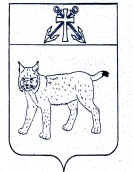 ПРОЕКТАДМИНИСТРАЦИЯ УСТЬ-КУБИНСКОГОМУНИЦИПАЛЬНОГО ОКРУГАПОСТАНОВЛЕНИЕс. Устьеот                                                                                                                             №О внесении изменений в постановление администрации округа от 9 января 2023 года  №105 « Об утверждении порядка проведения оценкирегулирующего воздействия проектов муниципальных нормативныхправовых актов и  экспертизы муниципальных нормативных правовых актовУсть-Кубинского муниципального округа»	В соответствии с Федеральным законом от 6 октября 2003 года N 131-ФЗ "Об общих принципах организации местного самоуправления в Российской Федерации", законом Вологодской области от 11 декабря 2013 года N 3225-ОЗ "Об оценке регулирующего воздействия проектов нормативных правовых актов и экспертизе нормативных правовых актов, решением Представительного Собрания округа от 25 октября 2022 года № 26 «Об оценке регулирующего воздействия проектов муниципальных правовых актов и экспертизе муниципальных правовых актов Усть-Кубинского муниципального округа», ст. 42 Устава округа администрация округаПОСТАНОВЛЯЕТ:      1. Внести в  Порядок проведения оценки регулирующего воздействия проектов муниципальных нормативных правовых актов и экспертизы муниципальных нормативных правовых актов Усть-Кубинского муниципального округа, утвержденный постановлением администрации Усть-Кубинского муниципального округа  от 9 января 2023 года № 105 следующие изменения:1.1.       Абзац второй подпункта 3.2.1 разделе 3  изложить в новой редакции «В план включаются: НПА, предложенные по результатам размещения уведомления о формировании плана экспертизы; НПА, проходившие ОРВ по прошествии периода реализации; НПА, проходившие ОРВ и получившие отрицательное заключение ОРВ; НПА, предложенные ассоциациями и союзами с которыми по ОРВ осуществляется взаимодействие, заключены соглашения; НПА по которым поступили предложения  о проведении экспертизы от органов местного самоуправления и должностных лиц при наличии сведений, указывающих, что положения правового акта могут создавать условия, необоснованно затрудняющие осуществление предпринимательской и инвестиционной деятельности».   1.2.  Подпункта 3.2.4 раздела 3 изложить в новой редакции: «3.2.4. В план вносятся изменения в случае, если акт, включенный в план, прекратил свое действие, признан утратившим силу или отменен, а также на основании предложений о проведении экспертизы от органов местного самоуправления и должностных лиц  при наличии сведений, указывающих, что положения правового акта могут создавать условия, необоснованно затрудняющие осуществление предпринимательской и инвестиционной деятельности». 2.   Настоящее постановление вступает в силу со дня его подписания и подлежит официальному опубликованию.Глава округа                                                                                                     И.В. Быков